LISTA DE VERIFICAÇÃO DE METAS ESTRATÉGICAS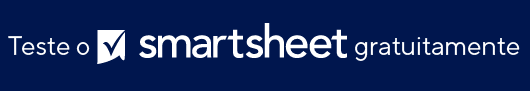 Criação e garantia do valor estratégico do programaAqui está uma lista de verificação para ajudar você a criar programas que se concentram nas metas estratégicas de uma organização.Avalie as necessidades estratégicasAvalie áreas de sua organização em que processos, produtos ou serviços importantes não estão alinhados com as metas estratégicas de sua organização.Formule o programa certoVisualize e formule um programa que possa ajudar sua organização a fazer esse alinhamento.Estabeleça as metas certasEstabeleça metas e objetivos mensuráveis para esse programa de forma que você possa avaliar se ele está melhorando esse alinhamento. As metas e os objetivos devem ser realistas e viáveis e devem se concentrar na estratégia e nos resultados gerais dos negócios, não em produtos incrementais.Avalie continuamenteAvalie o programa e seus objetivos durante toda a sua duração, de forma contínua ou em intervalos regulares e curtos. Você não pode esperar muito tempo para avaliar programas e objetivos, pois deve fazer os ajustes necessários no programa à medida que ele se desenvolve.Formule o programa certoVisualize e formule um programa que possa ajudar sua organização a fazer esse alinhamento.AVISO DE ISENÇÃO DE RESPONSABILIDADEQualquer artigo, modelo ou informação fornecidos pela Smartsheet no site são apenas para referência. Embora nos esforcemos para manter as informações atualizadas e corretas, não fornecemos garantia de qualquer natureza, seja explícita ou implícita, a respeito da integridade, precisão, confiabilidade, adequação ou disponibilidade do site ou das informações, artigos, modelos ou gráficos contidos no site. Portanto, toda confiança que você depositar nessas informações será estritamente por sua própria conta e risco.